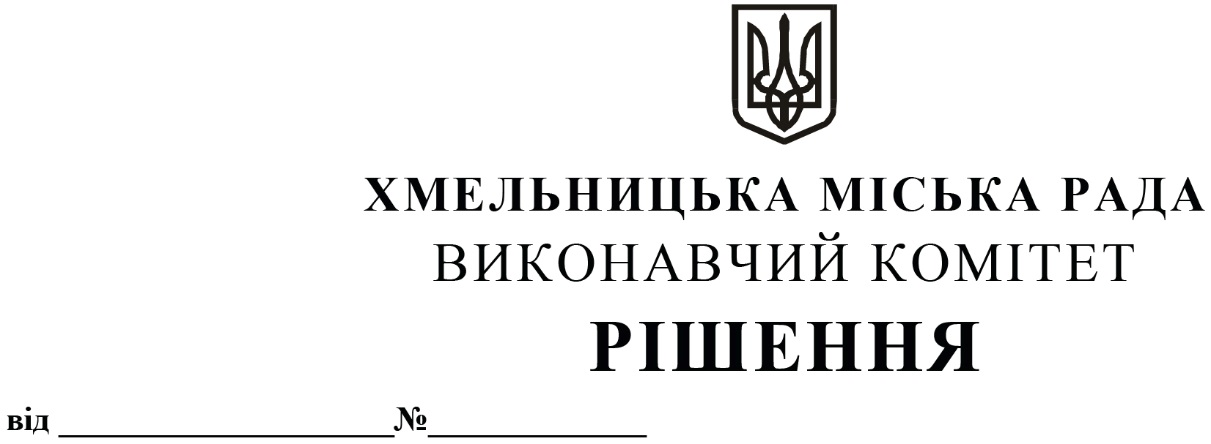 Про   погодження   міському  комунальному підприємству - кінотеатру ім. Т.Г.Шевченканаміру   щодо  передачі  нерухомого  майнав    оренду    без    проведення   аукціону  та  погодження умов і додаткових умов передачі 	Розглянувши заяви Хмельницького академічного муніципального естрадно-духового оркестру, клопотання балансоутримувача - міського комунального підприємства – кінотеатру ім. Т.Г.Шевченка щодо погодження наміру передачі нерухомого майна в оренду без проведення аукціону та погодження умов і додаткових умов передачі, керуючись законами України «Про місцеве самоврядування в Україні», «Про оренду державного та комунального майна» (№157- ІХ), Порядком передачі в оренду державного та комунального майна, затвердженим постановою Кабінету Міністрів України від 03.06.2020 № 483,  рішенням четвертої сесії Хмельницької міської ради від 17.02.2021 № 30 «Про особливості передачі в оренду майна Хмельницької міської територіальної громади», виконавчий комітет міської радиВ И Р І Ш И В:         1. Погодити міському комунальному підприємству – кінотеатру ім. Т.Г.Шевченка  намір щодо передачі нерухомого майна в оренду без проведення аукціону та погодити умови і додаткові умови передачі, згідно з додатком.2. Контроль за виконанням рішення покласти на заступника міського голови – директора департаменту інфраструктури міста В. Новачка.Міський голова                                                                                       О. СИМЧИШИН